Управляющая компания  ООО «Жилкомсервис №2 Калининского района»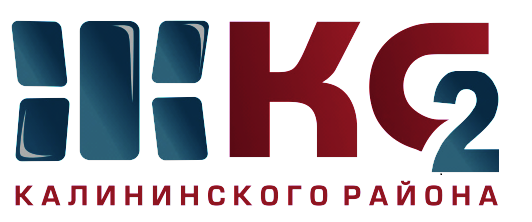 Проведение текущего ремонта общего имущества МКД по ООО "Жилкомсервис № 2  Калининского района"Проведение текущего ремонта общего имущества МКД по ООО "Жилкомсервис № 2  Калининского района"Проведение текущего ремонта общего имущества МКД по ООО "Жилкомсервис № 2  Калининского района"Проведение текущего ремонта общего имущества МКД по ООО "Жилкомсервис № 2  Калининского района"Проведение текущего ремонта общего имущества МКД по ООО "Жилкомсервис № 2  Калининского района"Проведение текущего ремонта общего имущества МКД по ООО "Жилкомсервис № 2  Калининского района"Проведение текущего ремонта общего имущества МКД по ООО "Жилкомсервис № 2  Калининского района"Проведение текущего ремонта общего имущества МКД по ООО "Жилкомсервис № 2  Калининского района"Проведение текущего ремонта общего имущества МКД по ООО "Жилкомсервис № 2  Калининского района"Проведение текущего ремонта общего имущества МКД по ООО "Жилкомсервис № 2  Калининского района"за период с 17.12.2018 по 21.12.2018за период с 17.12.2018 по 21.12.2018за период с 17.12.2018 по 21.12.2018за период с 17.12.2018 по 21.12.2018за период с 17.12.2018 по 21.12.2018за период с 17.12.2018 по 21.12.2018за период с 17.12.2018 по 21.12.2018за период с 17.12.2018 по 21.12.2018за период с 17.12.2018 по 21.12.2018за период с 17.12.2018 по 21.12.2018Адреса, где проводится текущий ремонтАдреса, где проводится текущий ремонтАдреса, где проводится текущий ремонтАдреса, где проводится текущий ремонтАдреса, где проводится текущий ремонтАдреса, где проводится текущий ремонтАдреса, где проводится текущий ремонтАдреса, где проводится текущий ремонтАдреса, где проводится текущий ремонтАдреса, где проводится текущий ремонткосметический ремонт лестничных клетокосмотр и ремонт фасадовобеспечение нормативного ТВРгерметизация стыков стенов. панелейремонт крышликвидация следов протечекустановка энергосберегающих технологийремонт квартир ветеранам ВОВ, инвалидов, малоимущих гражданпроверка внутриквартирного оборудованияУправляющая компания, ответственная за выполнении работ12345678910С. Ковалевской, д. 12 корп. 1 -  2 пар. - в работеХлопина, д. 9 корп. 1 - 3,4,5 - работы закончены, 1,2 парадные в работе Непокоренных, д. 8 -  1 пар. - в работеНепокоренных, д. 13/2,13/5,13/1, Гражданский пр., д. 66/2, Хлопина, д. 9 корп. 3 - ликвидация граффитиУтепление подвального помещения Северный пр., д. 63 корп. 5Осмотр крыш, имеющих статус "Опасная крыша" Северный пр., д. 67 кв. 69 - закончилиТихорецкий пр., д. 25 корп. 1 - 4 парадная  - в работеГражданский пр., д. 90/1 - 4 пар ЛСПНепокоренных, д. 13 корп. 5-  - установка энергосберегающих светильников - работы законченыБайкова, д. 11 корп. 3 -  3,5 пар - установка энергосберегающих светильников - работы законченыООО "Жилкомсервис №2"